Title: L-menthol mouth-rinse or ice-slurry ingestion during the latter stages of exercise in the heat provide a novel stimulus to enhance performance despite elevations in mean body temperatureAuthors and affiliations:Jeffries, O.1,2*, Goldsmith, M.2, Waldron, M2,3. Institutions:1 School of Biomedical Sciences, Newcastle University, Newcastle Upon Tyne, UK2 School of Sport, Health and Applied Science, St Mary’s University, London, UK3 School of Science and Technology, University of New England, NSW, Australia* = corresponding authorContact Details for the Corresponding Author:Dr Owen JeffriesSchool of Biomedical SciencesFaculty of Medical SciencesNewcastle UniversityCookson BuildingNewcastle Upon TyneNE2 4HH, UKEmail: Owen.Jeffries@newcastle.ac.ukTel: +44 (0) 191 208 5315Dr Owen Jeffries ORCID: 0000-0002-8169-1100Dr Mark Waldron ORCID:  0000-0002-2720-4615Running head: Menthol and Ice Enhance Exercise in the HeatAbstractPurposeThis study investigated the effects of L-menthol mouth-rinse and ice-slurry ingestion on time to exhaustion, when administered at the latter stages (~ 85%) of baseline exercise duration in the heat (35 oC).Method Ten male participants performed four time to exhaustion (TTE) trials on a cycle ergometer at 70 % Wmax. In a randomized crossover design, 1) placebo flavoured non-calorific mouth rinse, 2) L-menthol mouth rinse (0.01%), or 3) ice ingestion (1.25 g·kg-1), was administered at 85 % of participants’ baseline TTE. Time to exhaustion, core and skin temperatures, heart rate, rating of perceived effort, thermal comfort and thermal sensation were recorded. Results From the point of administration at 85 % of baseline TTE, exercise time was extended by 1% (placebo, 15-s), 6% (L-menthol, 82-s) and 7% (ice, 108-s), relative to baseline performance (P = 0.036), with no difference between L-menthol and ice (P > 0.05). Core temperature, skin temperature, and heart rate increased with time but did not differ between conditions (P > 0.05). Thermal sensation did not differ significantly but demonstrated a large effect size (P = 0.080; ηp2 = 0.260). Conclusion These results indicate that both thermally cooling and non-thermally cooling oral stimuli have an equal and immediate behavioral, rather than physiological, influence on exhaustive exercise in the heat.  Keywords: Menthol; Ice slurry; TTE; Heat; Thermoregulation; PerceptionAbbreviations: HR, heart rate; MST, mean skin temperature; RPE, rating of perceived exertion; TC, thermal comfort; T(core), core temperature; TS, thermal sensation; T(skin), skin temperature; TTE, time to exhaustion; O2peak, peak oxygen uptake; Wmax, maximum power output achieved at O2peak. Introduction During exercise in the heat, an increasing thermal load leads to thermo-behavioural adjustments in work-rate or reductions in time to exhaustion at a fixed intensity, due to greater perceptual and physiological strain (MacDougall et al. 1974; Galloway and Maughan 1997; González-Alonso et al. 1999; Tatterson et al. 2000; Nybo and Nielsen 2001; Tucker et al. 2004; Tucker et al. 2006). Sensory information relating to body temperature is relayed via central and skin thermoreceptors to a thermoregulatory centre in the hypothalamus, which also integrates information from non-thermal sensory receptors (Fortney and Vroman 1985; Gleeson 1998). Behavioral reductions in self-paced exercise in the heat are initially mediated via rises in skin temperature, which alter thermal perception (comfort and sensation) and later by rises in core temperature, which increase cardiovascular strain and perceived exertion (Fortney and Vroman 1985; Flouris and Schlader 2015). This provides evidence that prioritization of afferent signals, most likely based on the type and magnitude, occur under a progressive thermal load. Therefore, we can suppose that thermoregulatory activity occurs in an ordered manor and may be dependent on the magnitude of afferent feedback relayed to the brain. Cooling interventions during exercise function to either increase the capacity for heat storage or improve thermal sensation, comfort and exertion (Mundel et al. 2006; Lee et al. 2008; Riera et al. 2014; Stevens et al. 2015; Trong et al. 2015; Bongers et al. 2015; Stevens et al. 2016; Flood et al. 2017). We have previously shown that an orally administered L-menthol mouth-rinse, which elicits non-thermal cooling, extended exercise time at a fixed-RPE in the heat (Flood et al. 2017). This has also been supported elsewhere by improved performance during exhaustive exercise (Mündel and Jones 2010; Schlader et al. 2011; Stevens et al. 2015; Stevens and Best 2016). However, in our study, administration of L-menthol was most effective in the early stages of exercise in the heat when both core and skin temperature was low, and was accompanied by a higher self-selected work rate at a fixed RPE of 16. Subsequent administration of L-menthol at 10-min intervals, as thermal load increased, was unable recover the rate of decline in power output. Therefore, we questioned whether L-menthol’s effects on perceived exertion related to: i) the early application of a novel, non-thermal cooling stimuli or ii) it’s efficacy when thermal load was low in the early stages of exercise in the heat. Thermal cooling using ice slurry ingestion (Vanden Hoek et al. 2004; Siegel et al. 2010; Ross et al. 2011) and ice slurry mouth rinsing (Burdon et al. 2013) has also been shown to be effective in improving heat tolerance and extending exercise performance. Whilst the primary objective of ice slurry ingestion is to mediate reductions in core temperature and increase the capacity for heat storage, it also enhances thermal perception via stimulation of thermoreceptors located within oral and abdominal regions (Siegel and Laursen 2012). Indeed, ice-slurry mouthwash has been shown to lower the perceptual responses to exercise in the heat and improve time-trial performance (Burdon et al. 2013). Given that both L-menthol and ice-slurry ingestion enhance cold sensations by acting on thermoreceptors on the oral mucosal surfaces (Eccles 1994), it is possible that both of these interventions have an immediate influence on thermal perception, yet their independent effects have not been investigated. Considering the evidence that orally administered thermal (ice) and non-thermal (L-menthol) stimuli improve exercise performance in the heat via perceptual mechanisms, it would appear that changes in oral temperature, per se, are not a requirement for the initiation of thermoregulatory behaviour. Rather, afferent signals emanating in the oral cavity are capable behavioural controllers, over-riding underlying thermal threats. However, it is not known whether a single novel application of thermal and non-thermal oral cooling can enhance performance when thermal load is high. In addition, our understanding of whether afferent signals emanating from cold receptors in the oral cavity could be deprioritized when faced with a greater bodily threat to thermal homeostasis is unclear. Therefore, our aims were to investigate the effects of: i) a non-thermal cooling menthol mouth wash and ii) a thermally-cooling ice-slurry ingestion on time to exhaustion at a fixed intensity when administered at ~85% of the baseline exercise duration. We hypothesised that the delayed administration of L-menthol solution and the ice-slurry at 85% of time-to-exhaustion, during a period of high thermal stress, would immediately reduce thermal perception, and improve exercise time compared to placebo.MethodsParticipantsTen non-heat-acclimated males (age 33  9 years; body mass 76.2  6.5 kg; height 179.3  4.6 cm; peak oxygen uptake (O2peak) 52.4 ± 5.3 ml·kg-1·min-1; maximal aerobic power output (Wmax) 371 ± 27 W), with a minimum of 1 year endurance training, volunteered to take part in the study. None of the participants had visited a hot country in the previous 3 months and all testing took place during the months of January to April (average temperatures ranged from 6-12 oC). Participants were asked to keep a food diary for 24-h prior to testing and replicate it before each trial and asked to refrain from alcohol, caffeine and strenuous exercise for the 24-h period prior to testing. All participants gave written informed consent. Ethical approval was provided by St Mary’s University ethics committee, which was conducted in accordance with the 1964 Helsinki declaration.Study designParticipants visited the laboratory on six separate occasions. All tests were carried out on an electrically braked cycle ergometer (SRM, Julich, Germany) and took place in an environmental chamber (Sporting Edge UK, Basingstoke, UK). During visit one, participants undertook an incremental exercise test to volitional exhaustion in thermoneutral conditions (16 ± 2 °C, 40 ± 8 % relative humidity (RH)) to determine O2peak and 70 % Wmax. All subsequent tests were conducted in the heat (35 ± 0.2 °C, 40 ± 0.5 % RH). Visit two was a familiarisation time to exhaustion (TTE) on a cycle ergometer at 70 % Wmax. Visit three was a baseline performance TTE. Visits four to six replicated the TTE with an intervention (ice- slurry ingestion, menthol mouth rinse, or placebo mouth rinse), administered at 85 % of the participants’ baseline TTE, established in visit two, using a randomised crossover design. Randomisation was conducted by generating random numbers for each condition for all participants using online software (Urbaniak and Plous 2015). Participants were blinded to the original hypothesis of the study and informed that the effect of differing mouth rinses on exercise in the heat was being investigated. For each participant, tests were conducted at the same time of day, and experimental trials were separated by a minimum of 72-h to minimise any acclimation effects. Experimental ProcedurePreliminary testingParticipants were familiarised with the cycle ergometer and saddle and handlebar position were recorded and adjusted as required. Participants then completed a 5-min self-selected warm-up prior to completing an incremental ramp test. The test started at 120 W and increased by 5 W every 15-s until volitional exhaustion. Oxygen uptake was measured using breath-by-breath expired air analysis (Jaeger Vyntus CPX, Hoechberg, Germany). Heart rate (HR) was recorded throughout the trial (Polar Team System®, Polar UK). O2peak was calculated by measuring the highest 30 s average O2. Wmax was measured as the highest power output recorded during the test. Experimental trialsFollowing a familiarisation test, visit two involved a baseline TTE at 70 % Wmax that was used to anchor performance in the heat. Participants self-selected their pedal cadence during the first familiarisation trial and were instructed to maintain the same cadence for all subsequent trials. We calculated a test re-test reliability of 4.3 % coefficient of variation (CV) in preliminary testing (n = 8) (Atkinson and Nevill 1998). On visits three-six, participants gave a urine sample and had semi-nude body mass recorded. Hydration status was measured using a refractometer (Pocket Osmochek, Vitech Scientific Ltd, West Sussex, UK), a reading of > 600 mOsm·Kg·H2O indicated the start of de-hydration, in which case the participant consumed 500 ml of water and waited 30 mins before any testing began. Heart rate (Polar Team System®, Polar UK) was recorded throughout the trial and reported every 2-min. A rectal thermometer (Edale Instruments Ltd, Cambridge, UK) was self-inserted 10 cm past the anal sphincter to measure core temperature (Tcore) and recorded every 2-min via a scanning thermometer type CDS 1.0 (Edale Instruments Ltd, Cambridge, UK). Skin thermistors (Grant Instruments Ltd., Cambridge, UK) were then attached to four sites on the participants’ right side of the body; upper chest, mid humerus, mid-calf and mid-thigh (Ramanathan 1964). Skin temperature was recorded continuously via a Squirrel data logger (SQ2010, Grant Instruments Ltd., Cambridge, UK) and reported every 2-min. Mean skin temperature (Tskin) was calculated using Ramanathan’s formula (Ramanathan 1964): Tskin = 0.3 x (Tchest + Tarm) + 0.2 x (Tthigh + Tcalf) Prior to the main experimental test, participants completed a 10 min standardised warm-up in thermoneutral conditions before moving into the environmental heat chamber. Participants were passively warmed in the chamber until their core temperature reached ~ 37.5 °C. The experimental trial started cycling at 70 % of Wmax until volitional exhaustion which was defined as a 10 % drop in cadence for longer than 5-s, or if core temperature exceeded 39.5 °C. At 85 % of participants’ baseline TTE, one of three interventions were administered: 1) placebo mouth rinse, 2) L-menthol mouth rinse, or 3) ice slurry. Time to exhaustion was recorded and performance from the point administration was also observed. A blood sample via capillary puncture was taken at exhaustion for blood lactate (BLa) analysis (Biosen C-Line, EKF Diagnostics, Germany). Participants towel dried to remove any residual sweat and were weighed to assess changes in semi-nude (cycling shorts only) body mass to estimate sweat loss (kg·h-1) (Baker et al. 2009). These data were adjusted for fluid intake during the ice slush ingestion trial.  Perceptual Measurements Ratings of perceived exertion (RPE) was recorded on a 6 to 20 point Borg scale (Borg 1982). Thermal comfort (TC) was recorded on a 7-point scale where -3 = “much too cool”, 0 = “comfortable”, and 3 = “much too warm” (Bedford 1936). Thermal sensation (TS) was recorded on a 9-point scale where -4 = “very cold”, 0 = “neutral”, and 4 = “very hot” (Zhang et al. 2004). RPE, TC and TS were recorded at: rest; every 5-min during the trial; 10 s prior to administration of the intervention (Pre), 10-s following the intervention (Post) and at exhaustion (End). Drink FormulationL-menthol solution was formulated from menthol crystals (House of Flavours, Gloucestershire, UK) dissolved in de-ionized water heated to 40 °C at a concentration of 0.64 mM (0.01%). The solution was then cooled and stored at 5 °C for up to 2 months. Prior to use, solutions were aliquoted for mouth rinse (25 ml) and warmed to 19.5 ± 0.5 °C. Ice slurry was made by adding crushed ice to water and mixing in a blender (NutriBullet, Los Angeles, USA), until consistency reached that of an ice slurry (0.3 ± 0.3 °C) and administered 1.25 g·kg-1 (95 ± 8g) (Siegel et al. 2011). Placebo was a neutral raspberry flavour non-calorific mouth rinse (25 ml) (FlavDrops, MyProtein, Norwich, UK) (19.3 ± 0.4 °C). The participants either ingested the ice slurry over a period of ~10 s or swilled the menthol/placebo mouth rinse for 5-s before spitting the solution into a cup.Data analysisStatistical analyses were performed using SPSS (IBM SPSS statistics 22 Inc, USA) and statistical significance was set at P < 0.05. Single time point data was examined for within-group effects across condition using a one-way repeated measures analysis of variance (ANOVA). A two-way repeated measures ANOVA was used to test for within-group effects across condition and time. Where sphericity could not be assumed, a Greenhouse-Geisser correction was applied. Differences in main effects (condition or time) were further analysed using pair-wise comparisons, incorporating a Bonferroni adjustment. Magnitude of effect was calculated with partial eta-squared (nP2) according to the following criteria: 0.02, a small difference; 0.13, a moderate difference; 0.26 a large difference (Cohen 1988). Data are presented as mean ± SD (n = 10). ResultsTTE differed between condition (F (2,18) = 6.852, P = 0.006; ηp2 = 0.432). Pairwise analysis confirmed that when compared to a placebo flavoured mouth rinse (19 oC) (24:27 ± 4.22 min) exercise time was increased following menthol (25:34 ± 4.37 min; P = 0.036) and ice (25:59 ± 4.16 min; P = 0.04) with no difference between ice-slurry and menthol (P > 0.05) in the heat (35 oC) (Figure 1). From the point of administration at 85 % of TTE in trial 1 (21.02 ± 3.53 min), participants exercised for an additional 3:25 ± 1.55 min (placebo), 4:32 ± 2.29 min (menthol) and 4:57 ± 1.27 min (ice), representing a 1 % (15 s), 6 % (82 s) and 7 % (107 s) increase in performance time for placebo, menthol and ice-slurry respectively, relative to baseline performance.*** Insert figure 1 here ***There was no trial order effect (P > 0.05), and no significant difference between conditions at the point of drink administration (Table 1): Tcore (F(2, 18) = 0.184, P = 0.834, ηP2 = 0.020); Tskin (F(2, 18) = 0.265, P = 0.770, ηP2 = 0.029); HR (F(2, 18) = 0.428, P = 0.658, ηP2 = 0.045); TC (F(2, 18) = 0.310, P = 0.737, ηP2 = 0.033); TS (F(2, 18) = 0.231, P = 0.796, ηP2 = 0.025); RPE (F(2, 18) = 0.448, P = 0.646, ηP2 = 0.047).*** Insert table 1 here ***Core temperature was similar at the beginning of the trial (placebo: 37.5 ± 0.2 °C; menthol: 37.5 ± 0.2 °C; ice: 37.6 ± 0.2 °C) and increased with time (F (8,72) = 141.421, P < 0.001; ηp2 = 0.940); however, there was no difference between condition (F (2,18) = 0.161, P = 0.852; ηp2 = 0.018) (Figure 2A). End core temperature was not different between conditions (placebo: 38.9 ± 0.4 °C; menthol: 38.8 ± 0.3 °C; ice-slurry: 38.7 ± 0.3 °C). Mean skin temperature increased with time (F (8,72) = 31.495, P < 0.001; ηp2 = 0.778); however, there was no difference between conditions (F (2,18) = 0.914, P = 0.359; ηp2 = 0.107) (Figure 2B).*** Insert figure 2 here ***Thermal comfort increased with time (F (5,45) = 58.857, P < 0.001; ηp2 = 0.867); however there was no difference between conditions (F (2,18) = 0.060, P = 0.942; ηp2 = 0.007) (Figure 3A). Thermal sensation increased with time (F (5,45) = 30.298, P < 0.001; ηp2 = 0.771). There was no difference between conditions (F (2,18) = 2.909, P = 0.080; ηp2 = 0.260); however, there were large effect sizes between conditions, suggesting that thermal sensation may have been reduced (Figure 3B).*** Insert figure 3 here ***RPE increased with time (F (2.638,23.740) = 184.914, P < 0.001; ηp2 = 0.954); however, there was no difference between conditions (F (2,18) = 0.404, P = 0.674; ηp2 = 0.043). End test blood lactate was not different between conditions (F (2,18) = 0.244, P = 0.786; ηp2 = 0.026). Heart rate increased with time (F (8,72) = 309.647, P < 0.001; ηp2 = 0.972); however, there was no difference between conditions (F (2,18) = 0.840, P = 0.448; ηp2 = 0.085). Body mass was reduced between pre- and post-trial (F (1,9) = 141.525, P < 0.001; ηp2 = 0.940); however, this was not different between conditions (F (2,18) = 1.756, P = 0.201; ηp2 = 0.163).DiscussionWe investigated the effects of L-menthol mouth-rinse and ice-slurry ingestion on time to exhaustion, when administered at the latter stages (~ 85%) of baseline exercise duration in the heat (35 oC). Our main finding was that thermal and non-thermal cooling of the oral cavity using L-menthol mouth-rinse or ice-slurry, respectively, increased total TTE by ~6% (82 s) and 7 % (107 s) respectively, compared to baseline performance. These changes were larger than the typical error of the TTE (CV% = 4.3), indicating that a real change in performance was observed. The ergogenic effects of the cooling strategies were apparent in the absence of any change body temperature or other physiological variables. Similarly, there were no significant changes in thermal comfort or thermal sensation; however, there were large effect sizes noted for thermal sensation between the two cooling conditions and placebo, inferring the presence of a perceptual cooling effect. Collectively, these findings demonstrate that both thermally cooling and non-thermally cooling oral stimuli have an equal and immediate behavioral, rather than physiological, influence on exhaustive exercise in the heat.  Our findings confirm, and expand upon, recent work investigating oral mouth-rinsing with L-menthol. Oral L-menthol has typically been intermittently administered (3-6 times) over the course of an endurance exercise bout (Mündel and Jones 2010; Riera et al. 2014; Stevens et al. 2015; Trong et al. 2015; Flood et al. 2017). To our knowledge, this was the first study to intervene during a period of advanced thermal stress by administering a single ice-slurry or menthol mouth-rinse, with the aim of rapidly altering thermal perception of the athlete. The immediate effects elicited by both cooling strategies in the current study adds to the extant literature by demonstrating that: i) the psychophysical effects of L-menthol appear to be at least equal to that of ice-slurry; ii) these effects occur with immediate effect on physical performance and iii) both of these interventions are capable of over-riding the deleterious effects experienced during baseline performance, presumably elicited via a combination of afferent cues (i.e. internal thermal and metabolic perturbations). We previously speculated that the effects of oral L-menthol on perceived exertion and thermal sensation might dissipate as a function of exercising heat exposure (Flood et al. 2017). We suggested that afferent cues from the oral cavity may be deprioritized when homoeostasis is challenged through increased core and skin temperature. The current findings would entirely refute our previous supposition. During periods of progressive thermal stress, imposed by the combination of exercise and environmental heat and humidity, both L-menthol and ice-slurry ingestion offered an immediate cooling stimulus. Indeed, at the point of administration, core temperature (~ 38.5 °C) and mean skin temperature (~ 35.6 °C) were increased compared to the start of exercise. We also observed an immediate reduction in thermal sensation with no change in thermal comfort following administration of menthol and ice-slurry. Thermal comfort is described to reflect the state of mind that expresses satisfaction with the surrounding environment, whilst thermal sensation results from the perception of stimulus generated by peripheral and central thermosensors (Flouris 2011). It would appear that the cold sensations, emanating in the oral cavity, have the capacity to influence the control of exercise intensity by over-riding the underlying, yet progressively changing thermal threats and inducing immediate behavioral adjustments. The importance of perceptual cooling is reinforced by the limited effects of ice-slurry ingestion following exercise-induced hyperthermia (39.3 °C) on absolute measures of voluntary activation or muscle force production reported elsewhere (Burdon et al. 2014).  Both of these thermo-effective interventions have potential to act upon the transient receptor potential (TRP) family of oral mucosal receptors, which relay information to the brain regarding the perception of temperature (McKemy et al. 2002; Peier et al. 2002; Knowlton and McKemy 2011; Andersen et al. 2014). Here, the homeostatic set-point error can be determined and iteratively acted upon, in combination with the milieu of other feedback loops (St Clair Gibson et al. 2018). In concert with other peripheral feedback mechanisms (Lambert et al. 2005), these sub-conscious cues facilitate the conscious behavioral and subsequent physiological adjustments that are necessary to protect bodily homeostasis (i.e. thermal balance) from catastrophic derangement. Cold and menthol-induced cold sensations are thought to primarily be transduced by the TRPM8 voltage-gated ion channel present on Aδ  and C-sensory nerve fibres (McKemy et al. 2002). A recent review on non-thermal cooling interventions suggested that menthol application could also inhibit the TRPA1 channel, thereby mediating pain responses and reducing a possible ergolytic influence of pain sensations (Stevens et al. 2018). While it is possible that pain is inhibited, multimodal signaling can occur in somatosensory neurons whereby fibres expressing TRPM8 relay information to both thermal and nociceptive pathways (Belmonte and Viana 2008; Green and Akirav 2010). Therefore, it is feasible that the actions of L-menthol are more complex than previously postulated in the sports performance literature and that cooling sensations conferred to the athlete are, perhaps, co-joined with ‘distractors’ from the stressful thermal and physiological cues. During simple repetitive tasks, such as cycling, it may be advantageous to engage in dissociative strategies (Bigliassi et al. 2017), reallocating attention towards novel (and possibly moderately painful) stimuli, permitting background projections of thermal or metabolic cues and lower ‘weighting’ of their overall influence (St Clair Gibson et al. 2018). Clearly, further research is necessary to explore the above suggestions. It was previously reported that ice-slurry pre-exercise ingestion did not alter thermal sensation, despite lowering core temperature (Stevens et al. 2015). In the same trial, oral L-menthol lowered thermal sensation and extended time to exhaustion compared to the ice condition. The differences to the ice condition in our study are partly explained by the timing of the ingestion but one would anticipate the ingestion of ice to provide a psychophysical effect. For example, ice-slurry ingestion is thought to stimulate thermoreceptors in oral and abdominal regions (Siegel and Laursen 2012), as well as the reward/pleasure centres of the brain, leading to an increase in central drive and motivation (Guest et al. 2007). Guest et al. (2007) introduced different temperatures of artificial saliva into the mouth and recorded activation of brain regions and perceived pleasantness. The authors found that a cold fluid (5 °C) was perceived to be more pleasant when compared to a warm (50 °C) solution and that some of the same brain regions involved in detecting temperature were involved in sensing pleasantness. Therefore, it is possible that pleasant stimuli helped to maintain central drive and increase motivation for exercise, partly explaining the reason for a longer exercise duration with ice slurry (~0.3 °C) compared to placebo (~19.5 °C). Our findings have some potential implications for athletes who compete in endurance events. Based on the current preliminary evidence, it is feasible that a single administration of L-menthol or ice-slurry would elicit an almost identical effect on exercise capacity, without conferring a notable physiological change. These effects are, therefore, likely to be based on an alteration in the sensation and subsequent perception of the thermal load. While both strategies elicited similar performance effects, the L-menthol administration is the most practical choice and could be carried about the person during competition or training. However, further research is needed to corroborate these preliminary findings and explore the potential magnitude of these effects in practical scenarios prior to any field application.   ConclusionIn summary, non-thermal cooling (L-menthol) and thermal cooling (ice-slurry) of the oral cavity when administered at the latter stages (~ 85%) of baseline exercise duration in the heat (35 oC), are capable of extending exercise performance. This occurs in the absence of any changes in body temperature or other physiological variables. The observed reduction in thermal sensation suggests that the mechanism may relate to a diminished perception of heat stress, enhanced motivation or distraction from stressful thermal and physiological cues, thereby enhancing performance. Acknowledgements: We would like to express our gratitude to the participants who took part in the experimental study.Conflict of interest: None reported.ReferencesAndersen HH, Olsen RV, Moller HG, et al (2014) A review of topical high-concentration L-menthol as a translational model of cold allodynia and hyperalgesia. Eur J Pain 18:315–325. doi: 10.1002/j.1532-2149.2013.00380.xAtkinson G, Nevill AM (1998) Statistical methods for assessing measurement error (reliability) in variables relevant to sports medicine. Sports Med 26:217–238.Baker LB, Lang JA, Larry KW (2009) Change in body mass accurately and reliably predicts change in body water after endurance exercise. Eur J Appl Physiol 105:959–967. doi: 10.1007/s00421-009-0982-0Bedford T (1936) The warmth factor in comfort at work: a physiological study of heating and ventilation. In: Industrial Health Research Board, 76th edn. HMSO, London, Belmonte C, Viana F (2008) Molecular and cellular limits to somatosensory specificity. Mol. Pain 4:14.Bigliassi M, Karageorghis CI, Wright MJ, et al (2017) Effects of auditory stimuli on electrical activity in the brain during cycle ergometry. Physiol Behav 177:135–147. doi: 10.1016/j.physbeh.2017.04.023Bongers CCWG, Thijssen DHJ, Veltmeijer MTW, et al (2015) Precooling and percooling (cooling during exercise) both improve performance in the heat: a meta-analytical review. Br J Sports Med 49:377–384. doi: 10.1136/bjsports-2013-092928Borg GA (1982) Psychophysical bases of perceived exertion. Med Sci Sports Exerc 14:377–381. doi: 10.1249/00005768-198205000-00012Burdon CA, Easthope CS, Johnson NA, et al (2014) The influence of ice slushy on voluntary contraction force following exercise-induced hyperthermia. Appl Physiol Nutr Metab = Physiol Appl Nutr  Metab 39:781–786. doi: 10.1139/apnm-2013-0394Burdon CA, Hoon MW, Johnson NA, et al (2013) The effect of ice slushy ingestion and mouthwash on thermoregulation and endurance performance in the heat. Int J Sport Nutr Exerc Metab 23:458–469.Cohen J (1988) Statistical Power Analysis for the Behavioral Sciences, 2nd Editio. Lawrence Erlbaum, HillsdaleEccles R (1994) Menthol and Related Cooling Compounds. J Pharm Pharmacol 46:618–630. doi: 10.1111/j.2042-7158.1994.tb03871.xFlood TR, Waldron M, Jeffries O (2017) Oral L-menthol reduces thermal sensation, increases work-rate and extends time to exhaustion, in the heat at a fixed rating of perceived exertion. Eur J Appl Physiol 117:1501–1512. doi: 10.1007/s00421-017-3645-6Flouris AD (2011) Functional architecture of behavioural thermoregulation. Eur J Appl Physiol 111:1–8. doi: 10.1007/s00421-010-1602-8Flouris AD, Schlader ZJ (2015) Human behavioral thermoregulation during exercise in the heat. Scand J Med Sci Sports 25 Suppl 1:52–64. doi: 10.1111/sms.12349Fortney SM, Vroman NB (1985) Exercise, performance and temperature control: temperature regulation during exercise and implications for sports performance and training. Sports Med 2:8–20.Galloway SD, Maughan RJ (1997) Effects of ambient temperature on the capacity to perform prolonged cycle exercise in man. Med Sci Sports Exerc 29:1240–1249. doi: 10.1097/00005768-199709000-00018Gleeson M (1998) Temperature regulation during exercise. Int J Sports Med 19 Suppl 2:S96-9. doi: 10.1055/s-2007-971967González-Alonso J, Teller C, Andersen SL, et al (1999) Influence of body temperature on the development of fatigue during prolonged exercise in the heat. J Appl Physiol (1985) 86:1032–1039.Green BG, Akirav C (2010) Threshold and rate-sensitivity of low-threshold thermal nociception. Eur. J. Neurosci. 31:1637–1645.Guest S, Grabenhorst F, Essick G, et al (2007) Human cortical representation of oral temperature. Physiol Behav 92:975–984. doi: 10.1016/j.physbeh.2007.07.004Knowlton WM, McKemy DD (2011) TRPM8: from cold to cancer, peppermint to pain. Curr Pharm Biotechnol 12:68–77.Lambert E V, St Clair Gibson A, Noakes TD (2005) Complex systems model of fatigue: integrative homoeostatic control of peripheral  physiological systems during exercise in humans. Br J Sports Med 39:52–62. doi: 10.1136/bjsm.2003.011247Lee JKW, Shirreffs SM, Maughan RJ (2008) Cold drink ingestion improves exercise endurance capacity in the heat. Med Sci Sports Exerc 40:1637–1644. doi: 10.1249/MSS.0b013e318178465dMacDougall JD, Reddan WG, Layton CR, Dempsey JA (1974) Effects of metabolic hyperthermia on performance during heavy prolonged exercise. J Appl Physiol 36:538–544.McKemy DD, Neuhausser WM, Julius D (2002) Identification of a cold receptor reveals a general role for TRP channels in thermosensation. Nature 416:52–58. doi: 10.1038/nature719Mündel T, Jones DA (2010) The effects of swilling an l(-)-menthol solution during exercise in the heat. Eur J Appl Physiol 109:59–65. doi: 10.1007/s00421-009-1180-9Mundel T, King J, Collacott E, Jones DA (2006) Drink temperature influences fluid intake and endurance capacity in men during exercise in a hot, dry environment. Exp Physiol 91:925–933. doi: 10.1113/expphysiol.2006.034223Nybo L, Nielsen B (2001) Hyperthermia and central fatigue during prolonged exercise in humans. J Appl Physiol 91:1055–1060.Peier AM, Moqrich A, Hergarden AC, et al (2002) A TRP channel that senses cold stimuli and menthol. Cell 108:705–715. doi: 10.1016/S0092-8674(02)00652-9Ramanathan NL (1964) A new weighting system for mean surface temperature of the human body. J Appl Physiol 19:531–3.Riera F, Trong TT, Sinnapah S, Hue O (2014) Physical and perceptual cooling with beverages to increase cycle performance in a tropical climate. PLoS One. doi: 10.1371/journal.pone.0103718Ross MLR, Garvican LA, Jeacocke NA, et al (2011) Novel precooling strategy enhances time trial cycling in the heat. Med Sci Sports Exerc 43:123–133. doi: 10.1249/MSS.0b013e3181e93210Schlader ZJ, Simmons SE, Stannard SR, Mündel T (2011) The independent roles of temperature and thermal perception in the control of human thermoregulatory behavior. Physiol Behav 103:217–224. doi: 10.1016/j.physbeh.2011.02.002Siegel R, Laursen PB (2012) Keeping your cool: possible mechanisms for enhanced exercise performance in the heat with internal cooling methods. Sports Med 42:89–98. doi: 10.2165/11596870-000000000-00000Siegel R, Maté J, Brearley MB, et al (2010) Ice slurry ingestion increases core temperature capacity and running time in the heat. Med Sci Sports Exerc 42:717–725. doi: 10.1249/MSS.0b013e3181bf257aSiegel R, Mate J, Watson G, et al (2011) The influence of ice slurry ingestion on maximal voluntary contraction following  exercise-induced hyperthermia. Eur J Appl Physiol 111:2517–2524. doi: 10.1007/s00421-011-1876-5St Clair Gibson A, Swart J, Tucker R (2018) The interaction of psychological and physiological homeostatic drives and role of general control principles in the regulation of physiological systems, exercise and the fatigue process - The Integrative Governor theory. Eur J Sport Sci 18:25–36. doi: 10.1080/17461391.2017.1321688Stevens CJ, Best R (2016) Menthol: A Fresh Ergogenic Aid for Athletic Performance. Sport Med 1–8. doi: 10.1007/s40279-016-0652-4Stevens CJ, Mauger AR, Hassmen P, Taylor L (2018) Endurance Performance is Influenced by Perceptions of Pain and Temperature: Theory, Applications and Safety Considerations. Sports Med 48:525–537. doi: 10.1007/s40279-017-0852-6Stevens CJ, Taylor L, Dascombe BJ (2016) Cooling During Exercise: An Overlooked Strategy for Enhancing Endurance Performance in the Heat. Sport Med 1–13. doi: 10.1007/s40279-016-0625-7Stevens CJ, Thoseby B, Sculley DV, et al (2015) Running performance and thermal sensation in the heat are improved with menthol mouth rinse but not ice slurry ingestion. Scand J Med Sci Sport 1–8. doi: 10.1111/sms.12555Tatterson AJ, Hahn AG, Martini DT, Febbraio MA (2000) Effects of heat stress on physiological responses and exercise performance in elite cyclists. J Sci Med Sport 3:186–193. doi: 10.1016/S1440-2440(00)80080-8Trong TT, Riera F, Rinaldi K, et al (2015) Ingestion of a cold temperature/menthol beverage increases outdoor exercise performance in a hot, humid environment. PLoS One 10:1–11. doi: 10.1371/journal.pone.0123815Tucker R, Marle T, Lambert E V, Noakes TD (2006) The rate of heat storage mediates an anticipatory reduction in exercise intensity during cycling at a fixed rating of perceived exertion. J Physiol 574:905–915. doi: 10.1113/jphysiol.2005.101733Tucker R, Rauch L, Harley YXR, Noakes TD (2004) Impaired exercise performance in the heat is associated with an anticipatory reduction in skeletal muscle recruitment. Pflügers Arch  Eur J Physiol 448:422–30. doi: 10.1007/s00424-004-1267-4Urbaniak GC, Plous S (2015) Research randomizer (version 4.0) [computer software]. http://www.randomizer.org/. Vanden Hoek TL, Kasza KE, Beiser DG, et al (2004) Induced hypothermia by central venous infusion: saline ice slurry versus chilled saline. Crit Care Med 32:S425-31. doi: 10.1097/01.CCM.0000134259.59793.B8Zhang H, Huizenga C, Arenas E, Wang D (2004) Thermal sensation and comfort in transient non-uniform thermal environments. Eur J Appl Physiol 92:728–733. doi: 10.1007/s00421-004-1137-yTable 1. Physiological and perceptual values at the point of drink administration for placebo, menthol and ice-slurry conditions. All data are shown as mean ± SD (n = 10). Tcore = Core temperature; MSK = Mean skin temperature; HR = Heart rate; TC = Thermal comfort; TS = Thermal sensation; RPE = Rating of perceived exertion.Figure legends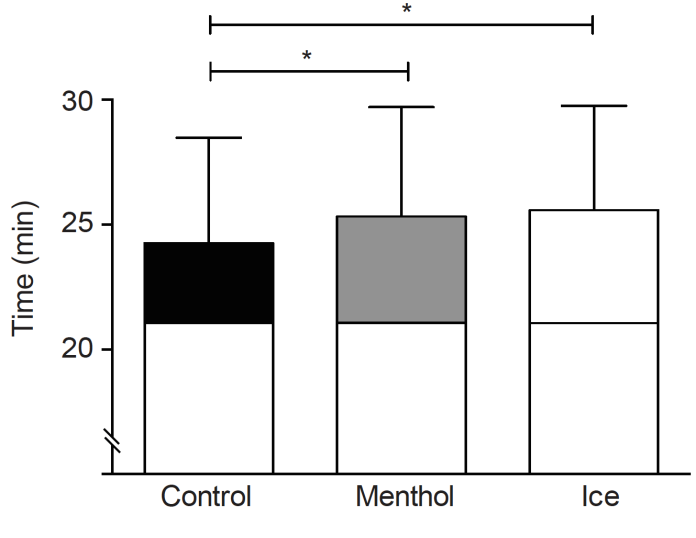 Figure. 1 Time to exhaustion following administration of placebo, menthol and ice conditions at 85% of baseline time to exhaustion. Exercise time from the point of administration (21.02 ± 3.53 min) is shown, placebo (black), menthol mouth rinse (grey) ice- slurry ingestion (white). All data are shown as mean ± SD, (n = 10). 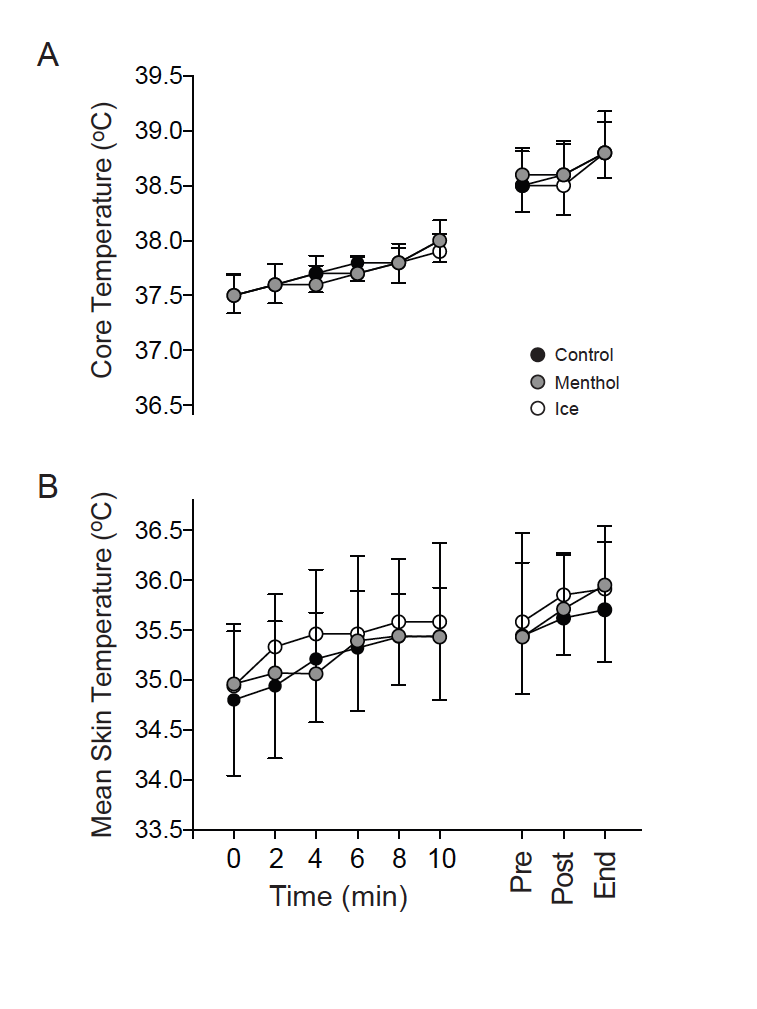 Figure. 2 (A) Core temperature (°C) and (B) mean skin temperature (°C) following administration of placebo, menthol and ice-slurry conditions at 85% of baseline time to exhaustion. Placebo (black), menthol mouth rinse (grey) ice-slurry ingestion (white). All data are shown as mean ± SD, (n = 10). 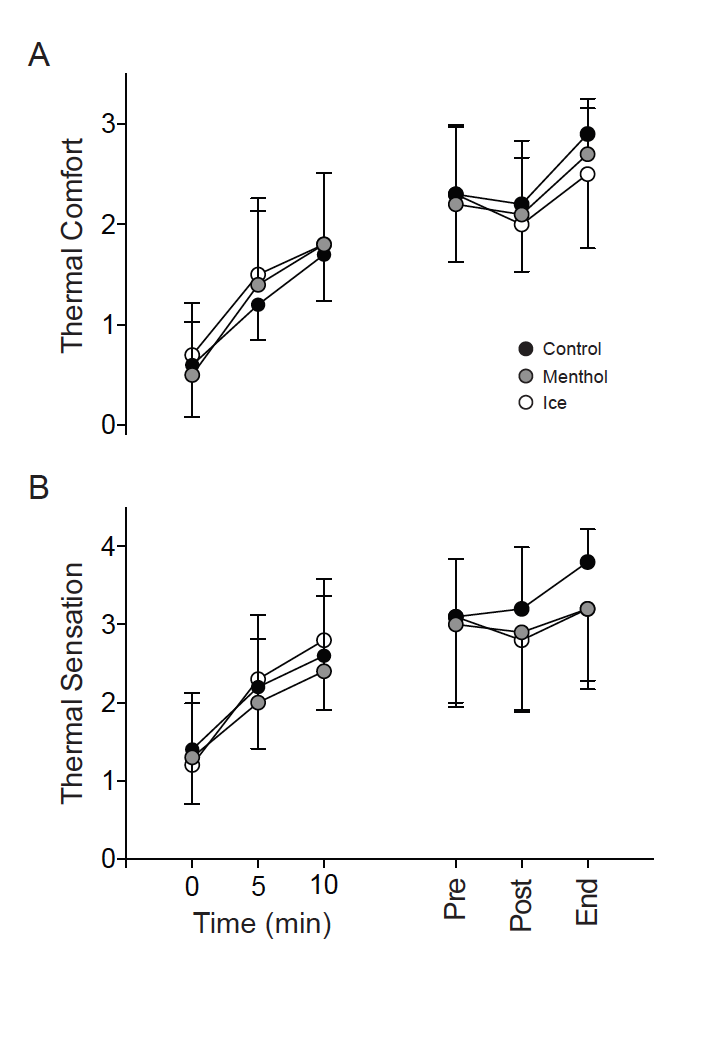 Figure. 3 (A) Rating of thermal comfort and (B) thermal sensation following administration of placebo, menthol and ice-slurry conditions at 85% of baseline time to exhaustion. Placebo (black), menthol mouth rinse (grey) ice-slurry ingestion (white). All data are shown as mean ± SD, (n = 10).PlaceboMentholIce-slurryTcore (°C)38.5 ± 0.338.5 ± 0.238.4 ± 0.3MST (°C)35.5 ± 0.735.5 ± 1.035.7 ± 0.7HR (beats/min)178.2 ± 12.0176.7 ± 9.4177.8 ± 8.7TC (-3 to 3)2.3 ± 0.72.2 ± 0.82.3 ± 0.7TS (-4 to 4)3.1 ± 0.83.0 ± 1.13.1 ± 1.1RPE (6 to 20)17.3 ± 1.917.1 ± 2.217.3 ± 2.0